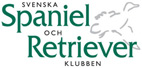 Styrelsemöte 3 SSRK Norrbotten 2023-06-08Närvarande: Anna Vikström, Karin Karkiainen, Åsa Holm Rosén, Frida Larsson, Tina Siikavaara, Ingrid GrundströmMötets öppnande§ 29	Anmälan av övriga frågorFrida: Pengar sparkontot. Faktura uppgifter/kontakt med sektionernaAnna: Rapport från funktionärsträff och fullmäktige och frågan om SSRK Norrbottens framtid§ 30	Godkännande av dagordningen 	Dagordningen godkändes§ 31 	Val av justerare att jämte ordförande justera dagens protokoll	Frida Larsson valdes till justerare§32	Föregående protokoll avdelning 	Finns på hemsidan§33	Inkomna skrivelser och remisser	Remiss viltspårdomare§34	Utgående skrivelser och uppdrag	Inga utgående§35	Rapport ordförandePunkt A: Anna redogjorde från fullmäktige. Det var ett årsmöte som gick fort, övriga frågor behandlades på söndagen Enda diskussion som blev gällde en höjning av medlemsavgiften, frågan ska diskuteras vidare då frågan röstades nej till. Från mötet ville man ha insyn vad pengarna används tills. Samma ordförande och kassör kvarstår. Punkt B: Karin K redogjorde för funktionärsträffen hon varit på i maj, trevligt och välarrangerat. Mycket handlade om medlemsenkäten som genomförts och SSRK:s kultur. Karin representerade som retrieversanvarig även spaniel då vi inte hade någon ansvarig på plats. En diskussion pågick om yngelperioden och hur man hanterar det. Det hade även behandlats frågan om dispens SKK/SSRK under hundförbudsperiod, då bland annat frågan om blanketter och samarbete med polisen. SKK start (nytt provsystem) diskuterades, konceptet byggs utifrån vilken verksamhet man har. Domarutbildningsplanen gicks igenom, grundkrav för samtliga. De gick även igenom hur man anlitar domare från annat land. De redogjorde för hur det sett ut med startande på proven. Provledarfrågan togs upp, fleras behörigheter i Norrbotten har förfallit i maj. Stor efterfrågan WT. Norrbotten har ej deltagit i forum om WT. Samverkan önskas. WT ger medlemmar och inkomst. Risk att vi blir en svart fläck på kartan. Jaktprovsprotokoll finns hos Karin att tillgå.Tina hade inte hunnit fångat upp från Bengt H vad som sades i Viltspårsgruppen på funktionärsträffen.Ordförande Anna om SSRK Norrbottens framtid, behövs styrelser i respektive sektion? Att bilda aktivitetsgrupper istället kanske skulle vara ett arbetssätt? Det går även hand i hand med den analys SSRK centralt gör. Anna ser att en arbetsgrupp från olika delar i länet kanske behövs för att diskutera framtida organisering?
§36	Rapport vice ordförande	Inget att rapportera§37	Rapport kassörFrida redogjorde för ekonomin på kontot samt sparkontot. Gällande stambokföringen har det varit svårt med att få mail från sektionerna, vilket hon behöver för att rapportera in uppgifter. Diskussion fördes om att vi kan avsätta pengar till att utbilda i sektionerna.
§38	Rapport sekreterare	Inget att rapportera
§39	Rapport viltspårssekreterareProblem med få domare inom SSRK i Norrbotten. Ålderspannet på våra domare är högt. Det är en lång utbildning på två och höga krav. Att vara domarelev kostar också pengar. Vi har tidigare utbildat viltspårsinstruktörer. Aktivitetsgrupper kanske skulle engagera medlemmar.§40	Rapport jaktprovssekreterare spaniel	Inget att rapportera§41	Rapport retrieverjaktSe Karins kommentarer från funktionärsträff gällande WT. §42	Rapport tollarverksamhetMaria meddelade att Tolling jaktprov sker 27-28 augusti i Västerbotten och att hon planerar att bjuda in till tollarträff i september.§43	Rapport exteriöransvarigDet har varit svårt med engagemang kring Piteåutställningen i juli. En utställningskommitté eller aktivitetsgrupper är att föredra. §44	Övriga frågor§45	Nästa möte 	22 augusti  kl 19§46	Sammanfattning mötet§47	Mötets avslutande

